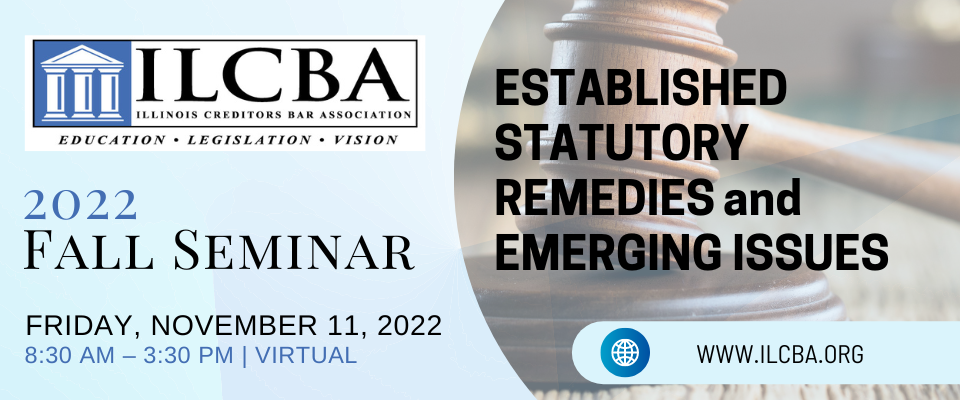 Sponsorship Opportunities - Click here to register.Gold Sponsorship Package - $1,000Virtual Swag Bag*Listing in the vendor section of website1 full page ad in online fall 2022 Seminar Program book 1 full page ad in online newsletterLinked logo on website seminar page (sponsorship level indicated)Social media shoutout (sponsorship level indicated)Banner ad on ILCBA website for 6 monthsLive or pre-recorded presentation to seminar attendees up to 5 minutesSilver Sponsorship Package - $750Virtual Swag Bag*Listing in the vendor section of website1 half page ad in online fall 2022 Seminar Program book 1 half page ad in online newsletterLinked logo on website seminar page (sponsorship level indicated)Social media shoutout (sponsorship level indicated)Banner ad on ILCBA website for 3 monthsLive or pre-recorded presentation to seminar attendees up to 3 minutesBronze Sponsorship Package - $500Virtual Swag Bag*1 quarter page ad in online fall 2022 Seminar Program book 1 quarter page ad in online newsletterLinked logo on website seminar page (sponsorship level indicated)Social media shoutout (sponsorship level indicated)Live or pre-recorded presentation to seminar attendees up to 1 minutes*Virtual Swag Bag - Vendor can offer swag bag to attendees via chat and/or email. 
Attendees can follow a link provided by vendor to enter information to receive either a promo code for discounted services or even send swag by mail...contents of swag bag are up to the vendor!